О внесении изменений в  муниципальную программу            Комсомольского муниципального округа Чувашской     Республики    «Обеспечение граждан Комсомольского муниципального округа Чувашской Республики доступным и комфортным жильем»Руководствуясь Бюджетным кодексом Российской Федерации, Уставом Комсомольского муниципального округа Чувашской Республики администрация Комсомольского муниципального округа Чувашской Республики п_о_с_т_а_н_о_в_л_я_е_т:1. Утвердить прилагаемые изменения, которые вносятся в муниципальную программу Комсомольского муниципального округа Чувашской Республики «Обеспечение граждан Комсомольского муниципального округа Чувашской Республики доступным и комфортным жильем», утвержденную постановлением администрации Комсомольского муниципального округа Чувашской Республики от 10.05.2023 г. № 463.2. Настоящее постановление вступает в силу со дня его официального опубликования.Глава Комсомольскогомуниципального округа                                                                                Н.Н. РаськинУТВЕРЖДЕНЫпостановлением администрации Комсомольского муниципального округа Чувашской Республики от 13.02.2024 г. № 115 Изменения,которые вносятся в муниципальную программу Комсомольского муниципального округа Чувашской Республики «Обеспечение граждан Комсомольского муниципального округа Чувашской Республики доступным и комфортным жильем»1. В паспорте муниципальной программы Комсомольского муниципального округа Чувашской Республики «Обеспечение граждан Комсомольского муниципального округа Чувашской Республики доступным и комфортным жильем» (далее – Муниципальная программа) позицию «Объемы финансирования Муниципальной программы в разбивках по годам реализации» изложить в следующей редакции:2. Раздел III Муниципальной программы, изложить в следующей редакции:«Раздел III. Обоснование объема финансовых ресурсов, необходимых для реализации Муниципальной программы (с расшифровкой по источникам финансирования, по этапам и годам реализации программы)Финансовое обеспечение реализации Муниципальной программы осуществляется за счет средств федерального бюджета, республиканского бюджета Чувашской Республики, бюджета Комсомольского муниципального округа и внебюджетных источников.Общий объем финансирования Муниципальной программы в 2023 - 2035 годах составляет 240 668,1 тыс. рублей, в том числе за счет средств федерального бюджета составляет 54 808,8 тыс. рублей, республиканского бюджета Чувашской Республики – 176 889,3 тыс. рублей, бюджет Комсомольского муниципального округа Чувашской Республики – 8 970,0 тыс. рублей, внебюджетных источников – 0,00 тыс. рублей (Табл. 1).Табл. 1Объемы финансирования Муниципальной программы подлежат ежегодному уточнению исходя из реальных возможностей бюджетов всех уровней.Ресурсное обеспечение реализации Муниципальной программы за счет всех источников финансирования приведены в приложении № 2 к настоящей Муниципальной программе.».3. Приложение №2 к Муниципальной программе изложить в следующей редакции:Ресурсное обеспечение реализации муниципальной программы Комсомольского муниципального округа Чувашской Республики «Обеспечение граждан  Комсомольского муниципального округа Чувашской Республики доступным и комфортным жильем» за счет всех источников финансирования4.  В приложении № 3 к Муниципальной программе:позицию «Объемы финансирования подпрограммы с разбивкой по годам реализации подпрограммы» паспорта подпрограммы «Поддержка строительства жилья в Комсомольском районе Чувашской Республики» (далее – подпрограмма) изложить в следующей редакции:раздел IV подпрограммы изложить в следующей редакции:«Раздел IV. Обоснование объема финансовых ресурсов, необходимых для реализации подпрограммыФинансирование подпрограммы осуществляется за счет средств федерального бюджета, республиканского бюджета Чувашской Республики, бюджета Комсомольского муниципального округа Чувашской Республики.Общий объем финансирования подпрограммы в 2023-2035 годах составляет 176 181,1 тыс. рублей, в том числе средства:Федерального бюджета – 39 071,7 тыс. рублей;Республиканского бюджета Чувашской Республики – 128 139,3 тыс. рублей;Бюджета Комсомольского муниципального округа Чувашской Республики – 8 970,0 тыс. рублей.При составлении федерального бюджета, республиканского бюджета Чувашской Республики и бюджета Комсомольского муниципального округа Чувашской Республики на очередной финансовый год и плановый период указанные суммы финансирования мероприятий подпрограммы могут быть скорректированы.Ресурсное обеспечение реализации подпрограммы за счет всех источников финансирования представлено в приложении к настоящей подпрограмме.»;приложение к подпрограмме изложить в следующей редакции:Ресурсное обеспечение реализации подпрограммы «Поддержка строительства жилья в Комсомольском муниципальном округе Чувашской Республики» муниципальной программы Комсомольского муниципального округа Чувашской Республики «Обеспечение граждан Комсомольского муниципального округа Чувашской Республики доступным и комфортным жильем» за счет всех источников финансирования.5.  В приложении № 4 к Муниципальной программе:позицию «Объемы финансирования подпрограммы с разбивкой по годам реализации подпрограммы» паспорта подпрограммы «Обеспечение жилыми помещениями детей-сирот и детей, оставшихся без попечения родителей, лиц из числа детей-сирот и детей, оставшихся без попечения родителей» (далее – подпрограмма) изложить в следующей редакции:раздел IV подпрограммы изложить в следующей редакции:«Раздел IV. Обоснование объема финансовых ресурсов, необходимых для реализации подпрограммыФинансирование подпрограммы осуществляется за счет средств федерального бюджета и республиканского бюджета Чувашской Республики.Общий объем финансирования подпрограммы в 2023-2035 годах составляет 64 487,0 тыс. рублей, в том числе средства:федерального бюджета – 15 737,1 тыс. рублей;республиканского бюджета Чувашской Республики – 48 749,9 тыс. рублей.Объемы финансирования подпрограммы с разбивкой по годам реализации представлены в паспорте настоящей подпрограммы.Ресурсное обеспечение реализации подпрограммы за счет всех источников финансирования представлено в приложении к настоящей подпрограмме.»;приложение к подпрограмме изложить в следующей редакции:Ресурсное обеспечение реализации подпрограммы «Обеспечение жилыми помещениями детей-сирот и детей, оставшихся без попечения родителей, лиц из числа детей-сирот и детей, оставшихся без попечения родителей» муниципальной программы Комсомольского муниципального округа Чувашской Республики «Обеспечение граждан Комсомольского муниципального округа Чувашской Республики доступным и комфортным жильем» за счет всех источников финансирования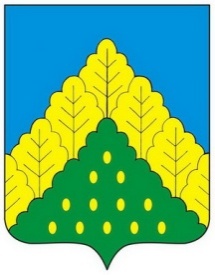 ЧĂВАШ РЕСПУБЛИКИНКОМСОМОЛЬСКИМУНИЦИПАЛЛĂ ОКРУГĔНАДМИНИСТРАЦИЙĔЙЫШẰНУ13.02.2024 ç.  № 115Комсомольски ялĕАДМИНИСТРАЦИЯКОМСОМОЛЬСКОГОМУНИЦИПАЛЬНОГО ОКРУГАЧУВАШСКОЙ РЕСПУБЛИКИПОСТАНОВЛЕНИЕ13.02.2024 г. № 115село Комсомольское«Объемы финансирования муниципальной программы с разбивкой по годам реализации программыПрогнозируемые объемы финансирования мероприятий муниципальной программы в 2023 – 2035 годах составляют 240 668,1 тыс. рублей, в том числе:в 2023 году 16 205,9 тыс. рублей;в 2024 году – 38 612,0 тыс. рублей;в 2025 году – 24 051,7 тыс. рублей;в 2026 году – 28 099,8 тыс. рублей;в 2027-2030 годах – 59 262,6 тыс. рублей;в 2031-2035 годах – 74 436,1 тыс. рублейиз них средства:федерального бюджета – 54 808,8 тыс. рублей, в том числе: в 2023 году – 4 441,4 тыс. рублей;в 2024 году – 2 201,9 тыс. рублей;в 2025 году – 2 376,7 тыс. рублей;в 2026 году – 2 386,9 тыс. рублей;в 2027-2030 годах – 19 182,8 тыс. рублей;в 2031-2035 годах – 24 219,1 тыс. рублей;республиканского бюджета Чувашской Республики – 176 889,3 тыс. рублей, в том числе:в 2023 году – 11 074,5 тыс. рублей;в 2024 году – 35 720,1 тыс. рублей;в 2025 году – 20 985,0 тыс. рублей;в 2026 году – 25 022,9 тыс. рублей;в 2027-2030 годах – 37 319,8 тыс. рублей;в 2031-2035 годах – 46 767,0 тыс. рублей;бюджет Комсомольского муниципального округа Чувашской Республики – 8 970,0 тыс. рублей, в том числе:в 2023 году – 690,0 тыс. рублей;в 2024 году – 690,0 тыс. рублей;в 2025 году – 690,0 тыс. рублей;в 2026 году – 690,0 тыс. рублей;в 2027 – 2030 годах – 2 760,0 тыс. рублей;в 2031-2035 годах – 3 450,0 тыс. рублей.внебюджетные источники – 0,00 тыс. рублей.Объемы финансирования мероприятий подпрограмм подлежат ежегодному уточнению исходя из возможностей бюджетов всех уровней.».Этапы и годы реализации муниципальной программыИсточники финансирования, тыс. рублейИсточники финансирования, тыс. рублейИсточники финансирования, тыс. рублейИсточники финансирования, тыс. рублейИсточники финансирования, тыс. рублейЭтапы и годы реализации муниципальной программыв том числе:в том числе:в том числе:в том числе:Этапы и годы реализации муниципальной программыВсегоФедеральный бюджетРеспубликанский бюджет Чувашской РеспубликиБюджет Комсомольского муниципального округа Чувашской РеспубликиВнебюджетные источникиВсего 2023-2035 годы в том числе:240 668,154 808,8176 889,38 970,00,0I этап 2023-2026 годы, из них:16 205,904 578,6035 720,102 760,000,02023 год16 205,94 441,411 074,5690,00,02024 год38 612,02 201,935 720,1690,00,02025 год24 051,72 376,720 985,0690,00,0II этап 2026-2035 годы, из них:133 698,743 401,984 086,86 210,00,02026 год28 099,82 386,925 022,90690,00,02027-2030 годы59 262,619 182,837 319,82760,00,02031-2035 годы74 436,124 219,146 767,03450,0 0,0«Приложение № 2к муниципальной программе Комсомольского муниципального округа Чувашской Республики «Обеспечение граждан  Комсомольского муниципального округа  Чувашской Республики доступным и комфортным жильем» СтатусНаименование подпрограммы муниципальной программы (основного мероприятия, мероприятия)Источники финансированияИсточники финансированияРасходы по годам, тыс. рублейРасходы по годам, тыс. рублейРасходы по годам, тыс. рублейРасходы по годам, тыс. рублейРасходы по годам, тыс. рублейРасходы по годам, тыс. рублейСтатусНаименование подпрограммы муниципальной программы (основного мероприятия, мероприятия)главный распорядитель бюджетных средствцелевая статья расходов20232024202520262027-20302031-203512579141516171819Муниципальная программа «Обеспечение граждан  Комсомольского муниципального округа Чувашской Республики доступным и комфортным жильем»хА200000000всего16 205,938 612,024 051,728 099,859 262,674 436,1Муниципальная программа «Обеспечение граждан  Комсомольского муниципального округа Чувашской Республики доступным и комфортным жильем»хА200000000Федеральный бюджет4 441,42 201,92 376,72 386,919 182,824 219,1Муниципальная программа «Обеспечение граждан  Комсомольского муниципального округа Чувашской Республики доступным и комфортным жильем»хА200000000Республиканский бюджет Чувашской Республики11 074,535 720,120 985,025 022,937 319,846 767,0Муниципальная программа «Обеспечение граждан  Комсомольского муниципального округа Чувашской Республики доступным и комфортным жильем»хА200000000Бюджет Комсомольского муниципального округа690,0690,0690,0690,02 760,03 450,0Подпрограмма «Поддержка строительства жилья в Комсомольском муниципальном округе Чувашской Республики»хА210000000всего11 935,220 062,510 776,414 169,452 871,266366,3Подпрограмма «Поддержка строительства жилья в Комсомольском муниципальном округе Чувашской Республики»хА210000000Федеральный бюджет3020,82 201,92 376,72 386,912 855,416230Подпрограмма «Поддержка строительства жилья в Комсомольском муниципальном округе Чувашской Республики»хА210000000Республиканский бюджет Чувашской Республики8224,417 170,67709,711 092,537 255,846686,3Подпрограмма «Поддержка строительства жилья в Комсомольском муниципальном округе Чувашской Республики»хА210000000Бюджет Комсомольского муниципального округа690,0690,0690,0690,02 760,03450,0Основное мероприятие 1Обеспечение граждан доступным жильем903А210300000всего11 935,220 062,510 776,414 169,452 871,266366,3Основное мероприятие 1Обеспечение граждан доступным жильем903А210300000Федеральный бюджет3020,82 201,92 376,72 386,912 855,416230Основное мероприятие 1Обеспечение граждан доступным жильем903А210300000Республиканский бюджет Чувашской Республики8224,417 170,67709,711 092,537 255,846686,3Основное мероприятие 1Обеспечение граждан доступным жильем903А210300000Бюджет Комсомольского муниципального округа690,0690,0690,0690,02 760,03450,0Подпрограмма«Обеспечение жилыми помещениями детей-сирот и детей, оставшихся без попечения родителей, лиц из числа детей-сирот и детей, оставшихся без попечения родителей»хА220000000всего4 270,718 549,513 275,313 930,46 391,38069,8Подпрограмма«Обеспечение жилыми помещениями детей-сирот и детей, оставшихся без попечения родителей, лиц из числа детей-сирот и детей, оставшихся без попечения родителей»хА220000000Федеральный бюджет1 420,60006 327,47 989,1Подпрограмма«Обеспечение жилыми помещениями детей-сирот и детей, оставшихся без попечения родителей, лиц из числа детей-сирот и детей, оставшихся без попечения родителей»хА220000000Республиканский бюджет Чувашской Республики2 850,118 549,513 275,313 930,463,980,7Подпрограмма«Обеспечение жилыми помещениями детей-сирот и детей, оставшихся без попечения родителей, лиц из числа детей-сирот и детей, оставшихся без попечения родителей»хБюджет Комсомольского муниципального округа0,00,00,00,00,00,0Основное мероприятие 1Обеспечение жилыми помещениями детей-сирот и детей, оставшихся без попечения родителей, лиц из числа детей-сирот и детей, оставшихся без попечения родителей 903А220100000всего4 270,718 549,513 275,313 930,46 391,38069,8Основное мероприятие 1Обеспечение жилыми помещениями детей-сирот и детей, оставшихся без попечения родителей, лиц из числа детей-сирот и детей, оставшихся без попечения родителей 903А220100000Федеральный бюджет1 420,60006 327,47 989,1Основное мероприятие 1Обеспечение жилыми помещениями детей-сирот и детей, оставшихся без попечения родителей, лиц из числа детей-сирот и детей, оставшихся без попечения родителей 903А220100000Республиканский бюджет Чувашской Республики2 850,118 549,513 275,313 930,463,980,7Основное мероприятие 1Обеспечение жилыми помещениями детей-сирот и детей, оставшихся без попечения родителей, лиц из числа детей-сирот и детей, оставшихся без попечения родителей 903А220100000Бюджет Комсомольского муниципального округа0,00,00,00,00,00,0».«Объемы финансирования подпрограммы с разбивкой по годам реализации программы Общий объем финансирования подпрограммы в 2023-2035 годах составляет 176 181,1 тыс. рублей, в том числе:в 2023 году – 11 935,2 тыс. рублей;в 2024 году – 20 062,5 тыс. рублей;в 2025 году – 10 776,4 тыс. рублей;в 2026 году – 14 169,4 тыс. рублей;в 2027-2030 годах – 52 871,3 тыс. рублей;в 2031-2035 годах – 66 366,3тыс. рублей;из них средства:федерального бюджета – 39 071,7 тыс. рублей, в том числе:в 2023 году – 3 020,8 тыс. рублей;в 2024 году – 2 201,9 тыс. рублей;в 2025 году – 2 376,7 тыс. рублей;в 2026 году – 2 386,9 тыс. рублей;в 2027-2030 годах – 12 855,4 тыс. рублей;в 2031-2035 годах – 16 230,0 тыс. рублей;республиканского бюджета Чувашской Республики – 128 139,3 тыс. рублей, в том числе:в 2023 году – 8 224,4 тыс. рублей;в 2024 году – 17 170,6 тыс. рублей;в 2025 году – 7 709,7 тыс. рублей;в 2026 году – 11 092,5 тыс. рублей;в 2027-2030 годах – 37 255,8 тыс. рублей;в 2031-2035 годах – 46 686,3 тыс. рублей;бюджет Комсомольского муниципального округа– 8 970,0 тыс. рублей, в том числе:в 2023 году – 690,0 тыс. рублей;в 2024 году – 690,0 тыс. рублей;в 2025 году – 690,0 тыс. рублей;в 2026 году – 690,0 тыс. рублей;в 2027-2030 годах – 2760,0 тыс. рублей;в 2031-2035 годах – 3450,0 тыс. рублей;внебюджетных источников – 0,0 тыс. рублей.Объемы финансирования мероприятий подпрограммы подлежат ежегодному уточнению исходя из возможностей бюджетов всех уровней.»;«Приложение к подпрограмме «Поддержка строительства жилья в Комсомольском муниципальном округе Чувашской Республики» СтатусНаименование подпрограммы муниципальной программы (основного мероприятия, мероприятия)Код бюджетной классификацииКод бюджетной классификацииКод бюджетной классификацииКод бюджетной классификацииИсточники финансированияРасходы по годам, тыс. рублейРасходы по годам, тыс. рублейРасходы по годам, тыс. рублейРасходы по годам, тыс. рублейРасходы по годам, тыс. рублейСтатусНаименование подпрограммы муниципальной программы (основного мероприятия, мероприятия)главный распорядитель бюджетных средствраздел, подразделцелевая статья расходовгруппа (подгруппа) вида расходовИсточники финансирования20232024202520262027-20302031-20351256789141516171819Подпрограмма «Поддержка строительства жилья в Комсомольском муниципальном округе Чувашской Республики»хххвсего11 935,220 062,510 776,414 169,452 871,366 366,3Подпрограмма «Поддержка строительства жилья в Комсомольском муниципальном округе Чувашской Республики»ххА210000000хФедеральный бюджет3 020,82 201,92 376,72 386,916 069,316 230Подпрограмма «Поддержка строительства жилья в Комсомольском муниципальном округе Чувашской Республики»хххРеспубликанский бюджет Чувашской Республики8 224,417 170,67 709,711 092,546 569,846 686,3Подпрограмма «Поддержка строительства жилья в Комсомольском муниципальном округе Чувашской Республики»хххБюджет Комсомольского муниципального округа6906906906902 760,03 450,0Основное мероприятие 1Обеспечение граждан доступным жильем.994,903050105051004А210300000всего11 935,220 062,510 776,414 169,466 089,166 366,3Основное мероприятие 1Обеспечение граждан доступным жильем.994,903050105051004А210300000Федеральный бюджет3 020,82 201,92 376,72 386,916 069,316 230Основное мероприятие 1Обеспечение граждан доступным жильем.994,903050105051004А210300000Республиканский бюджет Чувашской Республики8 224,417 170,67 709,711 092,546 569,846 686,3Основное мероприятие 1Обеспечение граждан доступным жильем.Бюджет Комсомольского муниципального округа6906906906902 760,03 450,0Целевой показатель (индикатор) муниципальной программы, подпрограммы, увязанные с основными мероприятиямиОбъём жилищного строительства  в год (тыс. кв. м.)Объём жилищного строительства  в год (тыс. кв. м.)Объём жилищного строительства  в год (тыс. кв. м.)Объём жилищного строительства  в год (тыс. кв. м.)Объём жилищного строительства  в год (тыс. кв. м.)*5,05,05,05,020,025,0Целевой показатель (индикатор) муниципальной программы, подпрограммы, увязанные с основными мероприятиямиКоличество молодых семей, улучшивших жилищные условияКоличество молодых семей, улучшивших жилищные условияКоличество молодых семей, улучшивших жилищные условияКоличество молодых семей, улучшивших жилищные условияКоличество молодых семей, улучшивших жилищные условия*55552025Целевой показатель (индикатор) муниципальной программы, подпрограммы, увязанные с основными мероприятиямиОбщая площадь жилых помещений, приходящаяся в среднем на одного жителяОбщая площадь жилых помещений, приходящаяся в среднем на одного жителяОбщая площадь жилых помещений, приходящаяся в среднем на одного жителяОбщая площадь жилых помещений, приходящаяся в среднем на одного жителяОбщая площадь жилых помещений, приходящаяся в среднем на одного жителя*27,627,627,627,6110,4138Мероприятие 1.1Обеспечение жилыми помещениями по договорам социального найма категорий граждан, указанных в пунктах 3 и 6 части 1 статьи 11 Закона Чувашской Республики от 17 октября 2005 г. N 42 "О регулировании жилищных отношений" и состоящих на учете в качестве нуждающихся в жилых помещениях  9940501А210312940412всего6 631,215 719,06 258,19 640,930 700,638 376,0Мероприятие 1.1Обеспечение жилыми помещениями по договорам социального найма категорий граждан, указанных в пунктах 3 и 6 части 1 статьи 11 Закона Чувашской Республики от 17 октября 2005 г. N 42 "О регулировании жилищных отношений" и состоящих на учете в качестве нуждающихся в жилых помещениях  9940501А210312940412Федеральный бюджет000000Мероприятие 1.1Обеспечение жилыми помещениями по договорам социального найма категорий граждан, указанных в пунктах 3 и 6 части 1 статьи 11 Закона Чувашской Республики от 17 октября 2005 г. N 42 "О регулировании жилищных отношений" и состоящих на учете в качестве нуждающихся в жилых помещениях  9940501А210312940412Республиканский бюджет Чувашской Республики6 631,215 719,06 258,19 640,930 700,638 376,0Мероприятие 1.1Обеспечение жилыми помещениями по договорам социального найма категорий граждан, указанных в пунктах 3 и 6 части 1 статьи 11 Закона Чувашской Республики от 17 октября 2005 г. N 42 "О регулировании жилищных отношений" и состоящих на учете в качестве нуждающихся в жилых помещениях  9940501А210312940412Бюджет Комсомольского муниципального округа000000Мероприятие 1.2Осуществление государственных полномочий Чувашской Республики по ведению учета граждан, нуждающихся в жилых помещениях и имеющих право на государственную поддержку за счет средств республиканского бюджета Чувашской Республики на строительство (приобретение) жилых помещений, по регистрации и учету граждан, имеющих право на получение социальных выплат для приобретения жилья в связи с переселением из районов Крайнего Севера и приравненных к ним местностей, по расчету и предоставлению муниципальными округами субвенций бюджетам поселений для осуществления указанных государственных полномочий и полномочий по ведению учета граждан, проживающих в сельской местности, нуждающихся в жилых помещениях и имеющих право на государственную поддержку в форме социальных выплат на строительство (приобретение) жилых помещений в сельской местности в рамках устойчивого развития сельских территорий9030505А210312980244всего1,51,61,61,66,07,5Мероприятие 1.2Осуществление государственных полномочий Чувашской Республики по ведению учета граждан, нуждающихся в жилых помещениях и имеющих право на государственную поддержку за счет средств республиканского бюджета Чувашской Республики на строительство (приобретение) жилых помещений, по регистрации и учету граждан, имеющих право на получение социальных выплат для приобретения жилья в связи с переселением из районов Крайнего Севера и приравненных к ним местностей, по расчету и предоставлению муниципальными округами субвенций бюджетам поселений для осуществления указанных государственных полномочий и полномочий по ведению учета граждан, проживающих в сельской местности, нуждающихся в жилых помещениях и имеющих право на государственную поддержку в форме социальных выплат на строительство (приобретение) жилых помещений в сельской местности в рамках устойчивого развития сельских территорий9030505А210312980244Федеральный бюджет0,00,00,00,00,00,0Мероприятие 1.2Осуществление государственных полномочий Чувашской Республики по ведению учета граждан, нуждающихся в жилых помещениях и имеющих право на государственную поддержку за счет средств республиканского бюджета Чувашской Республики на строительство (приобретение) жилых помещений, по регистрации и учету граждан, имеющих право на получение социальных выплат для приобретения жилья в связи с переселением из районов Крайнего Севера и приравненных к ним местностей, по расчету и предоставлению муниципальными округами субвенций бюджетам поселений для осуществления указанных государственных полномочий и полномочий по ведению учета граждан, проживающих в сельской местности, нуждающихся в жилых помещениях и имеющих право на государственную поддержку в форме социальных выплат на строительство (приобретение) жилых помещений в сельской местности в рамках устойчивого развития сельских территорий9030505А210312980244Республиканский бюджет Чувашской Республики1,51,61,61,66,07,5Мероприятие 1.2Осуществление государственных полномочий Чувашской Республики по ведению учета граждан, нуждающихся в жилых помещениях и имеющих право на государственную поддержку за счет средств республиканского бюджета Чувашской Республики на строительство (приобретение) жилых помещений, по регистрации и учету граждан, имеющих право на получение социальных выплат для приобретения жилья в связи с переселением из районов Крайнего Севера и приравненных к ним местностей, по расчету и предоставлению муниципальными округами субвенций бюджетам поселений для осуществления указанных государственных полномочий и полномочий по ведению учета граждан, проживающих в сельской местности, нуждающихся в жилых помещениях и имеющих право на государственную поддержку в форме социальных выплат на строительство (приобретение) жилых помещений в сельской местности в рамках устойчивого развития сельских территорий9030505А210312980244Бюджет Комсомольского муниципального округа0,00,00,00,00,00,0Мероприятие 1.3Обеспечение жильем молодых семей в рамках основного мероприятия «Обеспечение жильем молодых семей» государственной программы Российской Федерации «Обеспечение доступным и комфортным жильем и коммунальными услугами граждан Российской Федерации»9031004А2103L4970322всего5 302,54 341,94 516,74 526,922 164,627 982,8Мероприятие 1.3Обеспечение жильем молодых семей в рамках основного мероприятия «Обеспечение жильем молодых семей» государственной программы Российской Федерации «Обеспечение доступным и комфортным жильем и коммунальными услугами граждан Российской Федерации»9031004А2103L4970322Федеральный бюджет3 020,82 201,92 376,72 386,912 855,416 230,0Мероприятие 1.3Обеспечение жильем молодых семей в рамках основного мероприятия «Обеспечение жильем молодых семей» государственной программы Российской Федерации «Обеспечение доступным и комфортным жильем и коммунальными услугами граждан Российской Федерации»9031004А2103L4970322Республиканский бюджет Чувашской Республики1 591,71 450,01 450,01 450,06 549,28 302,8Мероприятие 1.3Обеспечение жильем молодых семей в рамках основного мероприятия «Обеспечение жильем молодых семей» государственной программы Российской Федерации «Обеспечение доступным и комфортным жильем и коммунальными услугами граждан Российской Федерации»9031004А2103L4970322Бюджет Комсомольского муниципального округа690,0690,0690,0690,02 7603 450,0».«Объемы финансирования подпрограммы с разбивкой по годам реализации программыОбщий объем финансирования подпрограммы в 2023-2035 годах составляет 64 487,0 тыс. рублей, в том числе:в 2023 году – 4 270,7 тыс. рублей;в 2024 году – 18 549,5 тыс. рублей;в 2025 году – 13 275,3 тыс. рублей;в 2026 году – 13 930,4 тыс. рублей;в 2027-2030 годах – 6 391,3 тыс. рублей;в 2031-2035 годах – 8 069,8 тыс. рублейиз них средства:федерального бюджета – 15 737,1 тыс. рублей, в том числе:в 2023 году – 1 420,6 тыс. рублей;в 2024 году – 0 тыс. рублей;в 2025 году – 0 тыс. рублей;в 2026 году – 0 тыс. рублей;в 2027-2030 годах – 6 327,4 тыс. рублей;в 2031-2035 годах – 7 989,1 тыс. рублей;республиканского бюджета Чувашской Республики – 48 749,9 тыс. рублей, в том числе:в 2023 году – 2 850,1 тыс. рублей;в 2024 году – 18 549,5 тыс. рублей;в 2025 году – 13 275,3 тыс. рублей;в 2026 году – 13 930,4 тыс. рублей;в 2027-2030 годах – 63,9 тыс. рублей;в 2031-2035 годах – 80,7 тыс. рублей.Объемы бюджетных ассигнований уточняются ежегодно при формировании республиканского бюджета Чувашской Республики на очередной финансовый год и плановый период.»;«Приложение к подпрограмме «Обеспечение жилыми помещениями детей-сирот и детей, оставшихся без попечения родителей, лиц из числа детей-сирот и детей, оставшихся без попечения родителей» СтатусНаименование подпрограммы муниципальной программы (основного мероприятия, мероприятия)Код бюджетной классификацииКод бюджетной классификацииКод бюджетной классификацииКод бюджетной классификацииКод бюджетной классификацииИсточники финансированияРасходы по годам, тыс. рублейРасходы по годам, тыс. рублейРасходы по годам, тыс. рублейРасходы по годам, тыс. рублейРасходы по годам, тыс. рублейСтатусНаименование подпрограммы муниципальной программы (основного мероприятия, мероприятия)главный распорядитель бюджетных средствраздел, подразделцелевая статья расходовцелевая статья расходовгруппа (подгруппа) вида расходовИсточники финансирования20232024202520262027-20302031-203512567789141516171819Подпрограмма«Обеспечение жилыми помещениями детей-сирот и детей, оставшихся без попечения родителей, лиц из числа детей-сирот и детей, оставшихся без попечения родителей»ххА220000000А220000000хвсего4 270,718 549,513 275,313 930,46 391,38 069,8Подпрограмма«Обеспечение жилыми помещениями детей-сирот и детей, оставшихся без попечения родителей, лиц из числа детей-сирот и детей, оставшихся без попечения родителей»ххА220000000А220000000хФедеральный бюджет1 420,60006 327,47 989,1Подпрограмма«Обеспечение жилыми помещениями детей-сирот и детей, оставшихся без попечения родителей, лиц из числа детей-сирот и детей, оставшихся без попечения родителей»ххА220000000А220000000хРеспубликанский бюджет Чувашской Республики2 850,118 549,513 275,313 930,463,980,7Подпрограмма«Обеспечение жилыми помещениями детей-сирот и детей, оставшихся без попечения родителей, лиц из числа детей-сирот и детей, оставшихся без попечения родителей»ххА220000000А220000000хБюджет Комсомольского муниципального округа0,00,00,00,00,00,0Подпрограмма«Обеспечение жилыми помещениями детей-сирот и детей, оставшихся без попечения родителей, лиц из числа детей-сирот и детей, оставшихся без попечения родителей»Внебюджетные источники0,00,00,00,00,00,0Основное мероприятие 1Обеспечение детей-сирот и детей, оставшихся без попечения родителей, лиц из числа детей-сирот и детей, оставшихся без попечения родителей жилыми помещениями9031004А2201R0820А2201R0820412всего4 270,718 549,513 275,313 930,46 391,38069,8Основное мероприятие 1Обеспечение детей-сирот и детей, оставшихся без попечения родителей, лиц из числа детей-сирот и детей, оставшихся без попечения родителей жилыми помещениями9031004А2201R0820А2201R0820412Федеральный бюджет1 420,60006 327,47 989,1Основное мероприятие 1Обеспечение детей-сирот и детей, оставшихся без попечения родителей, лиц из числа детей-сирот и детей, оставшихся без попечения родителей жилыми помещениями9031004А2201R0820А2201R0820412Республиканский бюджет Чувашской Республики2 850,118 549,513 275,313 930,463,980,7Основное мероприятие 1Обеспечение детей-сирот и детей, оставшихся без попечения родителей, лиц из числа детей-сирот и детей, оставшихся без попечения родителей жилыми помещениями9031004А2201R0820А2201R0820412Бюджет Комсомольского муниципального округа0,00,00,00,00,00,0Целевой показатель (индикатор) муниципальной программы, подпрограммы, увязанные с основными мероприятиямиЧисленность детей-сирот и детей, оставшихся без попечения родителей, лиц из числа детей-сирот и детей, оставшихся без попечения родителей, обеспеченных жилыми помещениями специализированного жилищного фонда по договорам найма специализированных жилых помещенийЧисленность детей-сирот и детей, оставшихся без попечения родителей, лиц из числа детей-сирот и детей, оставшихся без попечения родителей, обеспеченных жилыми помещениями специализированного жилищного фонда по договорам найма специализированных жилых помещенийЧисленность детей-сирот и детей, оставшихся без попечения родителей, лиц из числа детей-сирот и детей, оставшихся без попечения родителей, обеспеченных жилыми помещениями специализированного жилищного фонда по договорам найма специализированных жилых помещенийЧисленность детей-сирот и детей, оставшихся без попечения родителей, лиц из числа детей-сирот и детей, оставшихся без попечения родителей, обеспеченных жилыми помещениями специализированного жилищного фонда по договорам найма специализированных жилых помещенийЧисленность детей-сирот и детей, оставшихся без попечения родителей, лиц из числа детей-сирот и детей, оставшихся без попечения родителей, обеспеченных жилыми помещениями специализированного жилищного фонда по договорам найма специализированных жилых помещенийЧисленность детей-сирот и детей, оставшихся без попечения родителей, лиц из числа детей-сирот и детей, оставшихся без попечения родителей, обеспеченных жилыми помещениями специализированного жилищного фонда по договорам найма специализированных жилых помещений*111111Целевой показатель (индикатор) муниципальной программы, подпрограммы, увязанные с основными мероприятиямиСнижение задолженности по обеспечению жилыми помещениями специализированного жилищного фонда по договорам найма специализированных жилых помещений детей-сирот и детей, оставшихся без попечения родителей, лиц из числа детей-сирот и детей, оставшихся без попечения родителей, имеющих и не реализовавших своевременно право на обеспечение такими жилыми помещениями.Снижение задолженности по обеспечению жилыми помещениями специализированного жилищного фонда по договорам найма специализированных жилых помещений детей-сирот и детей, оставшихся без попечения родителей, лиц из числа детей-сирот и детей, оставшихся без попечения родителей, имеющих и не реализовавших своевременно право на обеспечение такими жилыми помещениями.Снижение задолженности по обеспечению жилыми помещениями специализированного жилищного фонда по договорам найма специализированных жилых помещений детей-сирот и детей, оставшихся без попечения родителей, лиц из числа детей-сирот и детей, оставшихся без попечения родителей, имеющих и не реализовавших своевременно право на обеспечение такими жилыми помещениями.Снижение задолженности по обеспечению жилыми помещениями специализированного жилищного фонда по договорам найма специализированных жилых помещений детей-сирот и детей, оставшихся без попечения родителей, лиц из числа детей-сирот и детей, оставшихся без попечения родителей, имеющих и не реализовавших своевременно право на обеспечение такими жилыми помещениями.Снижение задолженности по обеспечению жилыми помещениями специализированного жилищного фонда по договорам найма специализированных жилых помещений детей-сирот и детей, оставшихся без попечения родителей, лиц из числа детей-сирот и детей, оставшихся без попечения родителей, имеющих и не реализовавших своевременно право на обеспечение такими жилыми помещениями.Снижение задолженности по обеспечению жилыми помещениями специализированного жилищного фонда по договорам найма специализированных жилых помещений детей-сирот и детей, оставшихся без попечения родителей, лиц из числа детей-сирот и детей, оставшихся без попечения родителей, имеющих и не реализовавших своевременно право на обеспечение такими жилыми помещениями.*6,25%5,8%6,6%5,2%6,25%5,8%Целевой показатель (индикатор) муниципальной программы, подпрограммы, увязанные с основными мероприятиямиПроведение ремонта жилых помещений, собственниками которых являются дети-сироты и дети, оставшиеся без попечения родителей, а также лица из числа детей-сирот и детей, оставшихся без попечения родителей, в возрасте от 14 до 23 летвсего0,00,00,00,00,00,0».